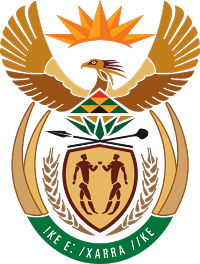 MINISTRY FOR COOPERATIVE GOVERNANCE AND TRADITIONAL AFFAIRSNATIONAL ASSEMBLYQUESTIONS FOR WRITTEN REPLYQUESTION NUMBER: PQ2016/888Mr A M Matlhoko (EFF) to ask the Minister of Cooperative Governance and Traditional Affairs:(1) Has he earned any additional income from businesses, in particular businesses doing work for the Government, since his appointment as Minister; if so, (a) when, (b) how much did he earn, (c) from which businesses and (d) for what work;                      (2)  whether his (a) spouse, (b) children and (c) close family earned income from businesses, in particular businesses doing work for the Government, through his appointment as Minister; if so, in respect of each case, (i) when, (ii) how much did each earn, (iii) from which businesses and (iv) for what work?                                                                                                               Reply:  (2) (a)(b)    Minister has no additional business earning income from Government neither does his Spouse, children nor is he aware of any close family member/s.